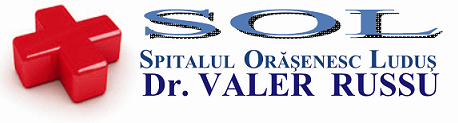 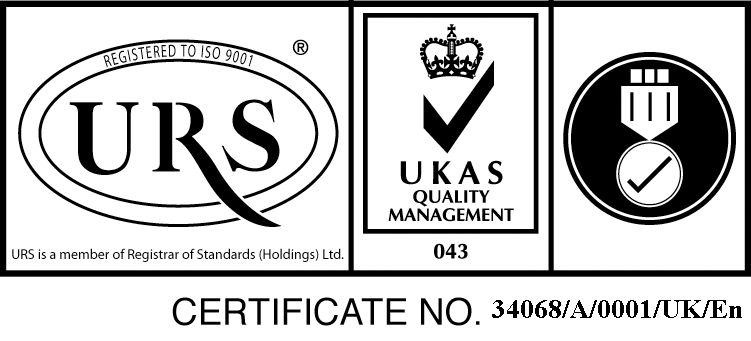 Str. B-dul 1 Decembrie 1918, nr.20, cod.545200, Ludus , Judet Mures, Tel :0265-411889 Fax :0365-430755spludus@gmail.com ; www.spital-ludus.ro	         					Nr.3464/17.04.2018      		Operator de date cu caracter personal inregistrat la ANSPDCP nr.13540	                          A N U N Ţ	În urma organizării concursului pentru ocuparea unui post de bucătar la Blocul alimentar al spitalului au fost obtinute urmatoarele rezultate finale:                                        Rezultatele   finale ale concursului:	Se declară admisă pe postul de bucătar d-na Rus Voichita Gabriela.Președintele comisiei de concurs,	
      ing.Puia Calin Virgil    	Nr. Crt.Numele şi prenumeleNota proba scrisăNota interviuMedia  finalăAdmis/Respins1Rus Voichița Gabriela92,00100,0096,00admis2.Mureșan Elena Dorina68,00100,0084,00respins3.Pantiș Arpad64,00Nu s-a prezentat-respins